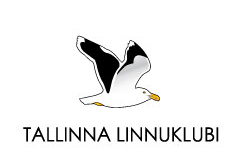 Traditsiooniline üritus -LinnuviktoriinKokkuvõte 16.12.2022.a. toimunud üritusest.Lp. Kooli juhtkond ja loodusainete õpetajad!Tallinna Linnuklubi korraldas Klubi sünnipäeva puhul traditsioonilise Tallinna koolidevahelise ülelinnalise linnuviktoriini juba 20. korda. Linnuviktoriinil osales 17 võistkonda 11 koolist. Põhikooli 5-liikmelisi võistkondi oli kohal 12 ja gümnaasiumi võistkondi 5. Eriti tubli eeltöö olid teinud õpilaste ettevalmistamisel õpetajad, kes saatsid linnuviktoriinile 2 võistkonda nagu Rozalia Gabon (Juudi gümnaasium), Maarja Doyle (Merivälja põhikool), Helina Reino (Gustav Adolfi gümnaasium), Eliis Maripuu (Lilleküla gümnaasium) Kaisa-Helena Luht (Inglise Kolledz)ja Eliis-Beth Rosen( Kadrioru Saksa gümnaasium). Linnuviktoriin toimus seekord Tallinna Lilleküla Gümnaasiumi aulas, koolis kus asutati 14.12.2001. aastal Tallinna Linnuklubi. Kooli bioloogia süvaõppe klassidest (1976-1998) said oma looduse-ja linnuhuvi mitmed praegu tuntud ornitoloogid nagu Jaanus Elts, Ülo Väli, Hannes Pehlak,Aarne Tuule, Thea Perm, Urmas Talivee, Heiko Kruusi jpt.LINNUVIKTORIINI TULEMUSEDLinnuviktoriinil osalejad vastasid valikvastustega küsimustele, mis koostati ajakirjades “Eesti Loodus” ja “Tiirutaja” 2022. a. ilmunud linnuteemaliste artiklite põhjal. Tunda tuli samuti neis materjades avaldatud linde piltide järgi.Põhikooli võistkonnad I koht Gustav Adolfi Gümnaasium-õpetaja Helina Reino 8.kl. võistkond: Richard Olev, Raul Pata, Silvia Naftal, Kristjan Klein, Allika MoserII koht Tallinna Laagna Gümnaasium-õpetaja Kaja Kalmer8-9.kl. võistkond:Georg Raudsepp, Arman Valdanyan, Mirgrit Helm, Victoria Adeoshun, AleksandraIII koht Kadrioru Saksa Gümnaasium- õpetaja Eliis-Beth RosenVõistkond: Helene Antsmäe, Naming Chang, Liis Kuusmann, Eva KreemSamuti olid väga tublid koolide õpilased: Merivälja Põhikool, Tallinna 21. Kool, Tallinna Lilleküla Gümnaasium, Tallinna Tehnikagümnaasium, Tallinna Nõmme Põhikool ja Tallinna Juudi KoolGümnaasiumi võistkonnadI koht Tallinna Prantsuse Lütseum-õpetaja Sirje TekkoVõistkond: Alice Zõrjanova ja Anna BasevaII koht Tallinna Inglise Kolledž I- õpetaja Kaisa-Helena LuhtVõistkond:Katrin Kivioja, Vivian Kolberg, Frederik TanipereIII koht Tallinna Inglise Kolledž II-õpetaja Kaisa-Helena LuhtVõistkond: Laura Simson, Ketlin Silvet, Taavi Kippar, Thomas Patrick RaiaIV koht Kadrioru Saksa Gümnaasium ja Gustav Adolfi GümnaasiumEsikohtadele tulnud võistkondade õpilastele andis Tallinna Linnuklubi 2023.aasta linnukalendri ning Eesti Harrastuskalastajate Liit kirjabloki.Väljaspool eelpool nimetatud võistlust kuulati linnuhääli lindudelt, kellest oli juttu linnuviktoriini küsimustes. Nende lindude häälte tundmine oli aga enamikel õpilastel üsna kehvapoolne. Väga headeks linnuhäälte tundjateks osutusid Kaspar Kähri ja Merilis Moppel (Gustav Adolfi Gümnaasium) ning teistest enam tundsid ka Laagna gümnaasiumi 9.kl. õpilased, Tallinna Inglise Kolledzi gümnasistide I võistkond ja Gustav Adolfi Gümnaasiumi põhikooli võistkond. Linnuhäälte tundjaid õpilasi tunnustati ornitoloog Peep Veedla linnuraamatutega.Kõik linnuviktoriinil osalenud õpilased saavad osaleda jaanuaris 2023. a. rahvusvahelisel kesktalvisel veelinnuloendusel Tallinna Linnuklubi ornitoloogi Tiit Vohta juhendamisel.Sobiv kuupäev linnuretkeks (jaanuaris 2023, kas kell 10 või kell 13)palume teatada aegsasti /linda.metsaorg@mail.ee / tel.56917494.Kui soovite viia läbi taolise linnuviktoriini koolis veel teistelegi õpilastele, siis andke teada  ning saadame teile vastavad küsimused ja vastused.Palju tänu osalemast linnuviktoriinil kooli juhtkonnale ja loodusainete õpetajatele!Tallinna Linnuklubil on hea meel, et teie kooli õpetajad peavad oluliseks lindude tundmist, loodusajakirjade lugemist ning suunavad oma õpilased ka sel alal võistlema.Jätkuvalt head koostööd peatselt algaval uuel 2023.aastal.Linnuviktoriini korraldajaTallinna LinnuklubiJuhataja: Maria Metsaorg /mmetsaorg@gmail.com/Kontakt: Linda Metsaorg/linda.metsaorg@mail.ee/Tel 56 917 494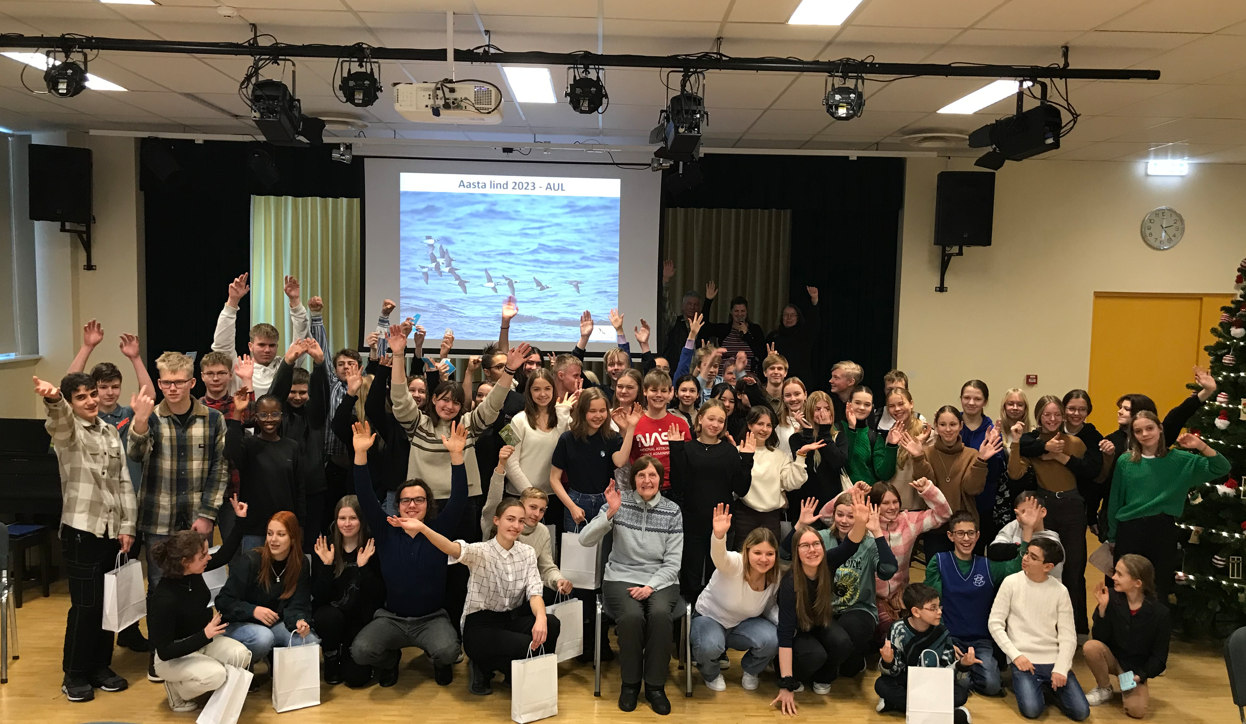 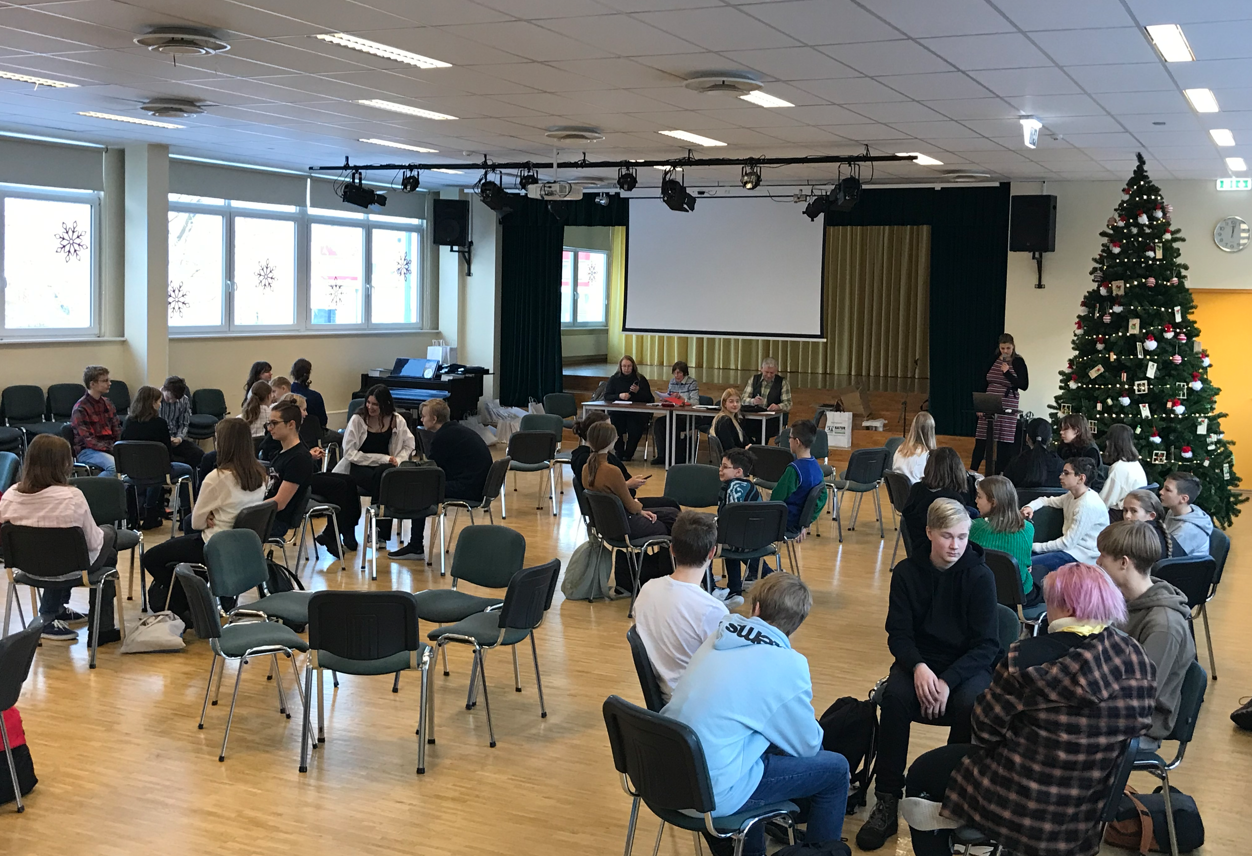 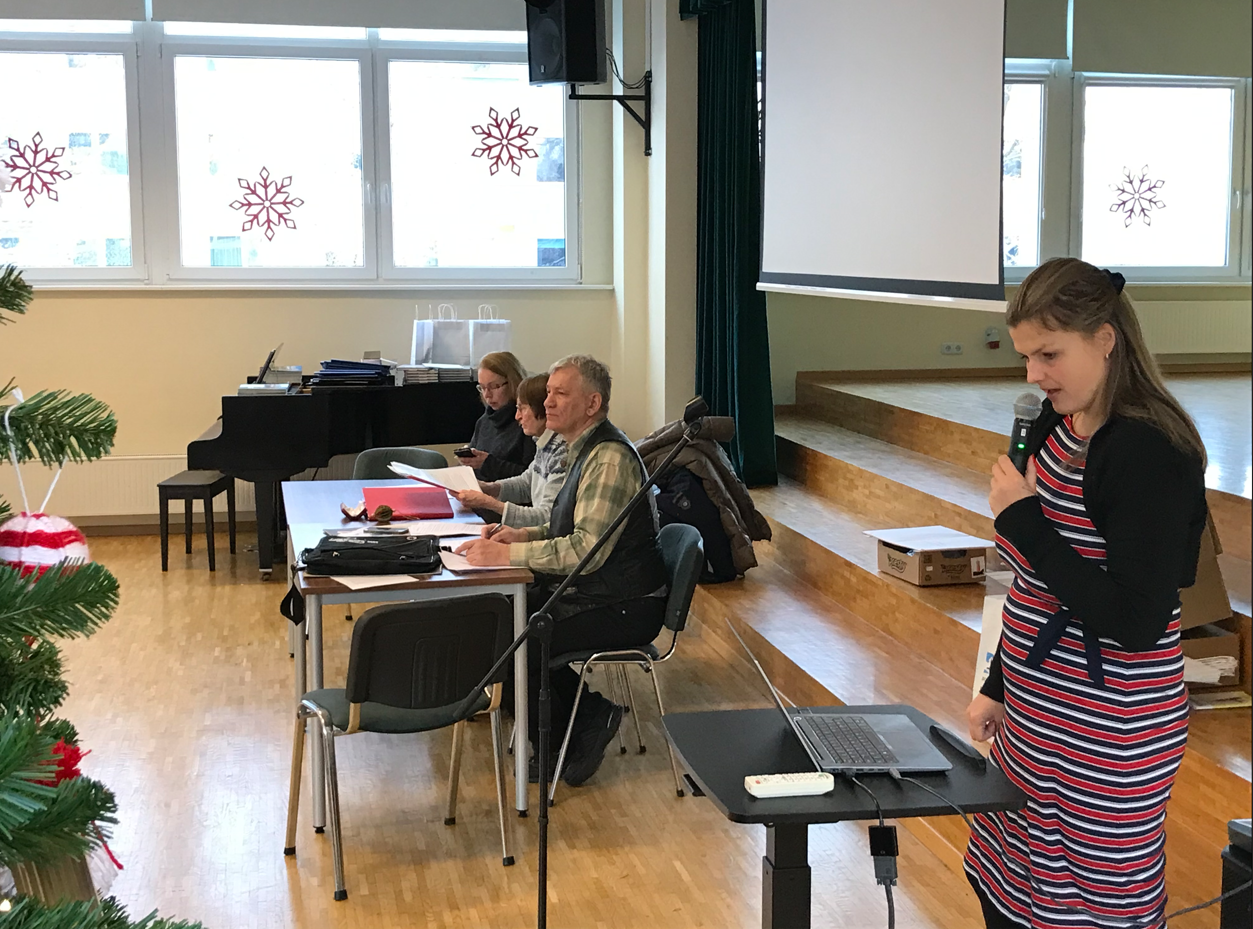 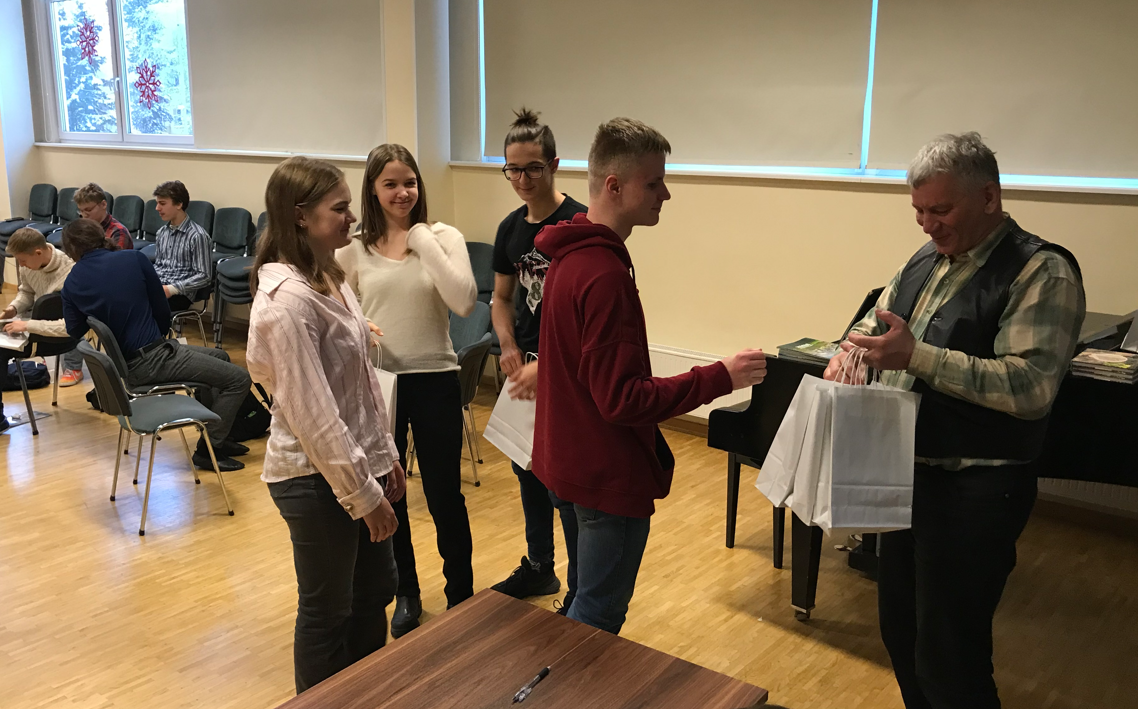 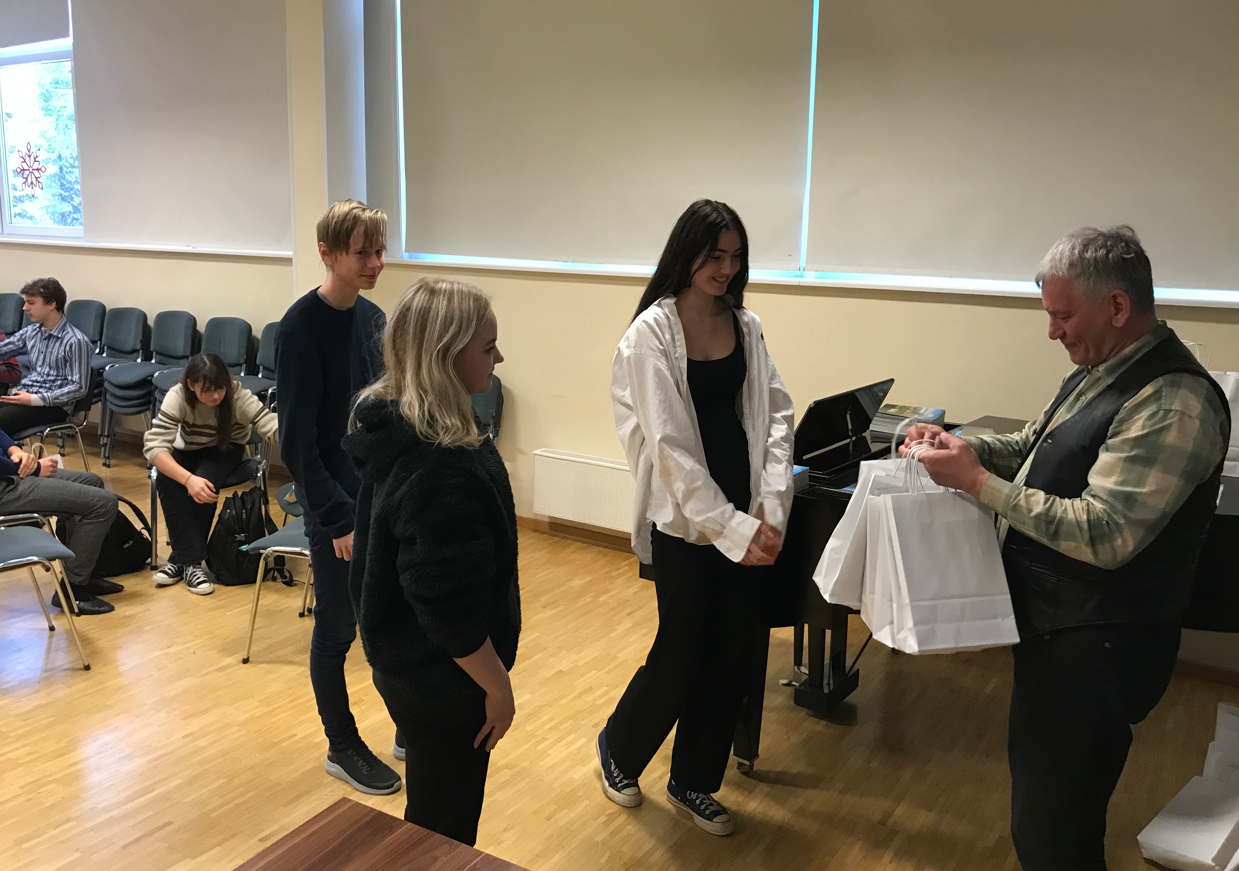 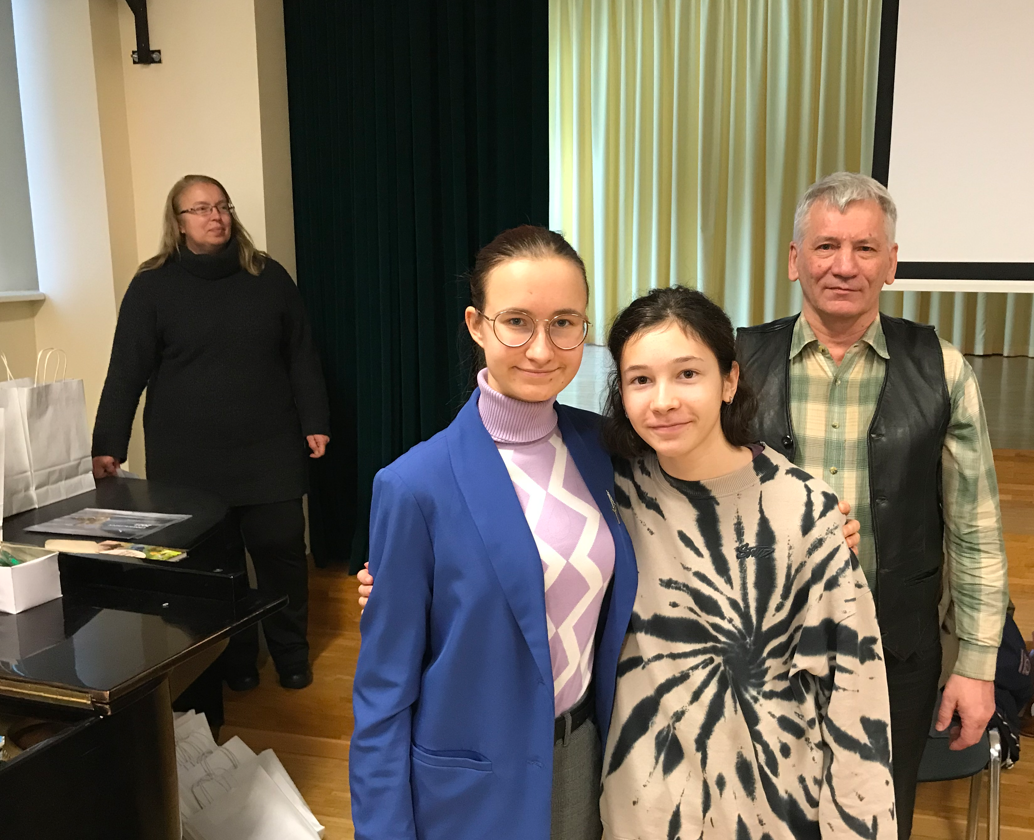 